РОЗПОРЯДЖЕННЯМІСЬКОГО ГОЛОВИм. Суми  від 16.11.2018    № 415-Р	З метою ефективної реалізації пілотного проекту «Енергоефективна термомодернізація (капітальний ремонт) будівлі стаціонару (старий корпус А2, 3-х поверхова будівля) комунального некомерційного підприємства «Дитяча клінічна лікарня Святої Зінаїди» Сумської міської ради за адресою: м. Суми, 
вул. Троїцька, 28», у рамках реалізації проекту «Партнерство з модернізації: енергоефективність у лікарнях», що виконується Deutsche Gesellschaft für Internationale Zusammenarbeit (GIZ) GmbH (Німецьким  товариством міжнародного співробітництва) за дорученням Федерального Уряду Німеччини, керуючись пунктом 20 частини четвертої статті 42 Закону України «Про місцеве самоврядування в Україні»:Створити робочу групу з питань реалізації пілотного проекту «Енергоефективна термомодернізація (капітальний ремонт) будівлі стаціонару (старий корпус А2, 3-х поверхова будівля) комунального некомерційного підприємства «Дитяча клінічна лікарня Святої Зінаїди» Сумської міської ради за адресою: м. Суми, вул. Троїцька, 28» у складі згідно з додатком.Робочій групі з питань реалізації пілотного проекту «Енергоефективна термомодернізація (капітальний ремонт) будівлі стаціонару (старий корпус А2, 3-х поверхова будівля) комунального некомерційного підприємства «Дитяча клінічна лікарня Святої Зінаїди» Сумської міської ради за адресою: м. Суми, вул. Троїцька, 28» забезпечити співробітництво між структурними підрозділами Сумської міської ради та комунальним некомерційним підприємством «Дитяча клінічна лікарня Святої Зінаїди» Сумської міської ради для виконання організаційно-технічних заходів, визначених пілотним проектом.Установити, що у разі персональних змін у складі робочої групи або відсутності осіб, які входять до її складу, у зв’язку з відпусткою, хворобою чи з інших причин, особи, які виконують їх обов’язки, входять до складу робочої групи за посадами.Вважати таким, що втратило чинність розпорядження міського голови від 22.05.17 № 170-Р «Про створення робочої групи з питань реалізації проекту «Партнерство з модернізації: енергоефективність у лікарнях».Організацію виконання даного розпорядження покласти на першого заступника міського голови Войтенка В.В. та заступника міського голови з питань діяльності виконавчих органів ради Галицького М.О.Міський голова							                     О.М. ЛисенкоЛипова 700-399Розіслати: членам робочої групи										Додаток 								до розпорядження міського голови								від 16.11.2018  № 415-РСКЛАДробочої групи з питань реалізації пілотного проекту «Енергоефективна термомодернізація (капітальний ремонт) будівлі стаціонару (старий корпус А2, 3-х поверхова будівля) комунального некомерційного підприємства «Дитяча клінічна лікарня Святої Зінаїди» Сумської міської ради 
за адресою: м. Суми, вул. Троїцька, 28»Директор департаменту фінансів, економіки та інвестиційСумської міської ради				         				     С.А. Липова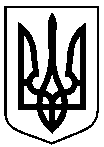 Про створення робочої групи                     з питань реалізації пілотного проекту «Енергоефективна термомодернізація (капітальний ремонт) будівлі стаціонару (старий корпус А2, 3-х поверхова будівля) комунального некомерційного підприємства «Дитяча клінічна лікарня Святої Зінаїди» Сумської міської ради за адресою: м. Суми, вул. Троїцька, 28» Галицький Максим Олегович-заступник міського голови з питань діяльності виконавчих органів ради, 
голова робочої групиЛиповаСвітлана Андріївна-директор департаменту фінансів, економіки та інвестицій Сумської міської ради, заступник голови робочої групи, координатор Проекту «Партнерство з модернізації: енергоефективність у лікарнях» від Сумської міської радиМартиненкоСвітлана Олексіївна -заступник начальника управління - начальник відділу екології, енергозбереження та розрахунків за енергоносії управління галузей виробничої сфери, екології та енергозбереження департаменту фінансів, економіки та інвестицій Сумської міської ради,
секретар робочої групиЧлени робочої групи:Члени робочої групи:Члени робочої групи:ВедмідераОльга Андріївна-заступник директора з економічних питань КНП «Дитяча клінічна лікарня Святої Зінаїди» Сумської міської радиЄмець Олександр Михайлович-директор КНП «Дитяча клінічна лікарня Святої Зінаїди» Сумської міської радиКоваленкоТетяна Сергіївна-головний спеціаліст відділу екології, енергозбереження та розрахунків за енергоносії управління галузей виробничої сфери, екології та енергозбереження департаменту фінансів, економіки та інвестицій Сумської міської радиКравченкоТетяна Олексіївна-заступник директора департаменту - начальник управління галузей виробничої сфери, екології та енергозбереження департаменту фінансів, економіки та інвестицій Сумської міської ради Максимовський Олег Федорович-інспектор виробничо-технічного відділу управління капітального будівництва та дорожнього господарства Сумської міської радиМамай Алла Сергіївна-провідний юрисконсульт інформаційно-аналітичного центру медичної статистики відділу охорони здоров’я Сумської міської радиМарусичДмитро Володимирович-консультант проекту «Партнерство з модернізації: енергоефективність у лікарнях», представник ТОВ «ЕСКО Енерго Проект» (за згодою)РябоконьНаталія Вікторівна-економіст 1 категорії централізованої бухгалтерії відділу охорони здоров`я Сумської міської радиУдовикАндрій Іванович-консультант проекту «Партнерство з модернізації: енергоефективність у лікарнях», представник ТОВ «ЕСКО Енерго Проект» (за згодою)Чумаченко Олена Юріївна-в.о. начальника відділу охорони здоров`я Сумської міської радиШклярукОлександра Францівна-спеціаліст проекту «Партнерство з модернізації: енергоефективність у лікарнях» (за згодою)